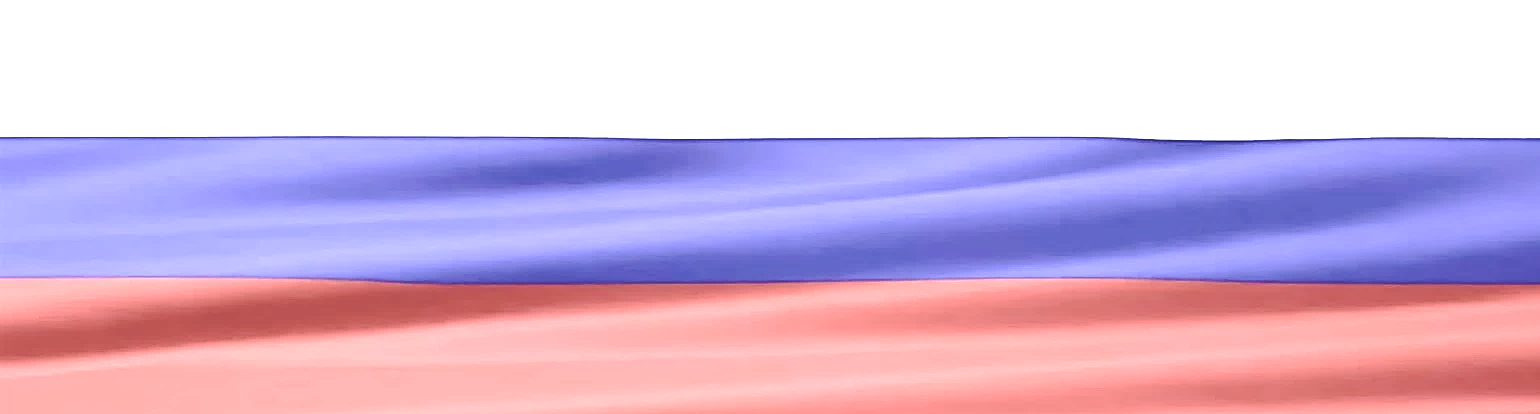 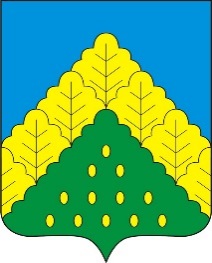 Чебоксарская межрайонная природоохранная прокуратура разъясняет правила предоставления природопользователями декларации о плате за негативное воздействие на окружающую средуВ соответствии со статьей 16 Федерального закона от 10.01.2002 № 7-ФЗ «Об охране окружающей среды» за выбросы загрязняющих веществ в атмосферный воздух стационарными источниками, сбросы загрязняющих веществ в водные объекты, а также хранение, захоронение отходов производства и потребления (размещение отходов), в том числе складирование побочных продуктов производства, признанных отходами, хранение вскрышных и вмещающих горных пород, признанных отходами производства и потребления, взимается плата за негативное воздействие на окружающую среду. В силу ст. 16.1 Федерального закона от 10.01.2002 № 7-ФЗ «Об охране окружающей среды» плату за негативное воздействие на окружающую среду обязаны вносить юридические лица и индивидуальные предприниматели, осуществляющие на территории Российской Федерации, континентальном шельфе Российской Федерации и в исключительной экономической зоне Российской Федерации хозяйственную и (или) иную деятельность, оказывающую негативное воздействие на окружающую среду, за исключением юридических лиц и индивидуальных предпринимателей, осуществляющих хозяйственную и (или) иную деятельность исключительно на объектах IV категории. Плательщиками платы за негативное воздействие на окружающую среду при размещении отходов, за исключением твердых коммунальных отходов, являются юридические лица и индивидуальные предприниматели, при осуществлении которыми хозяйственной и (или) иной деятельности образовались отходы.Согласно ч. 5 ст. 16.2, ч. 8 ст. 16.4 Федерального закона от 10.01.2002 № 7-ФЗ «Об охране окружающей среды» информация о платежной базе представляется за отчетный период лицами, обязанными вносить плату, администратору доходов бюджетов бюджетной системы Российской Федерации в составе декларации о плате за негативное воздействие на окружающую среду. Не позднее 10-го марта года, следующего за отчетным периодом, лица, обязанные вносить плату, представляют в уполномоченный Правительством Российской Федерации федеральный орган исполнительной власти по месту нахождения объекта, оказывающего негативное воздействие на окружающую среду, декларацию о плате за негативное воздействие на окружающую среду.Во исполнение ч. 9 ст. 16.4 Федерального закона от 10.01.2002 № 7-ФЗ «Об охране окружающей среды» приказом Минприроды России от 10.12.2020 № 1043 утвержден Порядок представления декларации о плате за негативное воздействие на окружающую среду и ее форма (далее – Порядок).В соответствии с п.п. 5, 6 Порядка декларация о плате формируется лицами, обязанными вносить плату, путем использования электронных сервисов, в том числе предоставляемых Федеральной службой по надзору в сфере природопользования,  и представляется посредством информационно-телекоммуникационных сетей, в том числе сети «Интернет», в форме электронного документа, подписанного простой электронной подписью в соответствии с требованиями Федерального закона от 06.04.2011 № 63-ФЗ «Об электронной подписи», сформированного путем использования электронных сервисов, указанных в п. 5 Порядка, через веб-портал приема отчетности Федеральной службы по надзору в сфере природопользования («Личный кабинет природопользователя»). При годовом размере платы за предыдущий отчетный период равном или менее 25 тысяч рублей лица, обязанные вносить плату, вправе представлять декларацию о плате на бумажном носителе. Пунктом 7 Порядка предусмотрено, что в случае, если объекты, оказывающие негативное воздействие на окружающую среду, объекты размещения отходов производства и потребления находятся на территории двух и более субъектов Российской Федерации, по каждому субъекту Российской Федерации лицами, обязанными вносить плату, представляется отдельная декларация о плате. В случае, если на территории субъекта Российской Федерации расположено несколько объектов, оказывающих негативное воздействие на окружающую среду, объектов размещения отходов производства и потребления, то представляется одна декларация о плате.Форма декларации о плате за негативное воздействие также утверждена приказом Минприроды России от 10.12.2020 № 1043.Чебоксарская межрайонная природоохранная прокуратура разъясняет о расширении перечня загрязняющих веществ, в отношении которых применяются меры государственного регулирования в области охраны окружающей средыРаспоряжением Правительства Российской Федерации от 20.10.2023 
№ 2909-р утвержден перечень загрязняющих веществ, в отношении которых применяются меры государственного регулирования в области охраны окружающей среды.Перечень необходим для нормирования выбросов в атмосферный воздух, сбросов в водные объекты загрязняющих веществ, состояния почв и содержит 293 наименования для атмосферного воздуха, 265 для водных объектов и 87 для почв. Введение мер госрегулирования для новых веществ запланировано поэтапно, с учетом сроков получения предприятиями природоохранных разрешительных документов.Распоряжение вступает в силу с 1 января 2024 года, за исключением отдельных положений, вступающих в силу в иные сроки.Чебоксарская межрайонная природоохранная прокуратура разъясняет особенности туризма на особо охраняемых природных территориях Туризм на особо охраняемых природных территориях представляет собой временные выезды (путешествия) на особо охраняемые природные территории в целях посещения уникальных природных комплексов и объектов.Основными критериями, особенностями организации и осуществления туризма на особо охраняемых природных территориях являются:- сохранение уникальных и типичных природных комплексов и объектов, объектов растительного и животного мира, естественных экологических систем, биоразнообразия;- минимизация негативного воздействия на окружающую среду при осуществлении туризма;- соблюдение установленной предельно допустимой рекреационной емкости особо охраняемой природной территории при осуществлении туризма (максимального количества посетителей, которые могут посетить в качестве туриста особо охраняемую природную территорию либо ее отдельные части в единицу времени без деградации природных комплексов и объектов, объектов растительного и животного мира, естественных экологических систем), режима ее особой охраны;- осуществление туризма на специально оборудованных для этого местах и маршрутах;- сохранение объектов культурного наследия (памятников истории и культуры) народов Российской Федерации.Предельная допустимая рекреационная емкость особо охраняемых природных территорий федерального, регионального и местного значения при осуществлении туризма рассчитывается на основании Типовых правил, утвержденных постановлением Правительства Российской Федерации от 31.10.2023 №№ 1809, 1811.Организация туризма на особо охраняемых природных территориях осуществляется:- в отношении особо охраняемых природных территорий федерального значения - федеральными органами исполнительной власти, в ведении которых находятся такие территории;- в отношении особо охраняемых природных территорий регионального значения - органами исполнительной власти субъектов Российской Федерации, в ведении которых находятся такие территории;- в отношении особо охраняемых природных территорий местного значения - органами местного самоуправления, в ведении которых находятся такие территории.Чебоксарская межрайонная природоохранная прокуратура разъясняет требования в области охраны окружающей среды при эксплуатации и выводе из эксплуатации (консервации или ликвидации) отдельных производственных объектовОсобенности охраны окружающей среды при эксплуатации и выводе из эксплуатации (консервации или ликвидации) отдельных производственных объектов регламентированы главой VII.1 Федерального закона от 10.01.2002 № 7-ФЗ «Об охране окружающей среды»При эксплуатации и выводе из эксплуатации (консервации или ликвидации) производственных объектов, являющихся опасными производственными объектами I и II классов опасности и подлежащих включению в реестр отдельных производственных объектов на основании критериев отнесения опасных производственных объектов I и II классов опасности к отдельным опасным производственным объектам, установленных Правительством Российской Федерации, объектами размещения отходов I и II классов опасности (далее - отдельные производственные объекты), должны соблюдаться требования в области охраны окружающей среды.При выводе из эксплуатации (консервации или ликвидации) отдельного производственного объекта должны быть реализованы мероприятия по предотвращению и ликвидации загрязнения окружающей среды в результате эксплуатации отдельного производственного объекта в соответствии с планом мероприятий по предотвращению и ликвидации загрязнения окружающей среды в результате эксплуатации отдельного производственного объекта (далее - план мероприятий).План мероприятий включает в себя мероприятия по снижению негативного воздействия на окружающую среду, оказываемого отдельным производственным объектом, выводимым из эксплуатации, реализация которых позволит обеспечить соблюдение нормативов качества окружающей среды, в том числе мероприятия по рекультивации земель в целях приведения земель в состояние, пригодное для их использования в соответствии с целевым назначением, мероприятия, реализуемые при консервации или ликвидации такого отдельного производственного объекта, графическое описание местоположения границ территории, в отношении которой реализуются мероприятия по снижению негативного воздействия на окружающую среду, а также перечень координат характерных точек этих границ в системе координат, установленной для ведения Единого государственного реестра недвижимости.План мероприятий утверждается юридическим лицом или индивидуальным предпринимателем, которым принадлежит отдельный производственный объект, при наличии заключения государственной экологической экспертизы плана мероприятий, а также заключения об обоснованности определения сметной стоимости реализации мероприятий, предусмотренных планом мероприятий.В течение двух месяцев со дня выполнения плана мероприятий юридическое лицо, индивидуальный предприниматель, которым принадлежат отдельные производственные объекты, обязаны представить в федеральный орган исполнительной власти, уполномоченный Правительством Российской Федерации на осуществление федерального государственного экологического контроля (надзора), акт о выполнении плана мероприятий.По результатам проведения внепланового контрольного (надзорного) мероприятия в виде выездной проверки в соответствии Федеральным законом от 31.07.2020 № 248-ФЗ «О государственном контроле (надзоре) и муниципальном контроле в Российской Федерации» Росприроднадзором, в случае реализации юридическим лицом, индивидуальным предпринимателем, которым принадлежат отдельные производственные объекты, в полном объеме мероприятий, предусмотренных планом мероприятий, заключение о соответствии плану мероприятий выдается в течение одного месяца со дня окончания внеплановой выездной проверки. «ВЕСТНИК КОМСОМОЛЬСКОГО МУНИЦИПАЛЬНОГО ОКРУГА»№ 89 от 27 ноября 2023 годаУчредитель:Собрание депутатов Комсомольского муниципального округа Чувашской Республики и администрации Комсомольского муниципального округаЧувашской РеспубликиАдрес:429140, с. Комсомольское, ул. Заводская, д. 57Официальная электронная версияОтв. за выпуск:ведущий	специалист- эксперт сектора кадровой работы Бахмутова М.А.